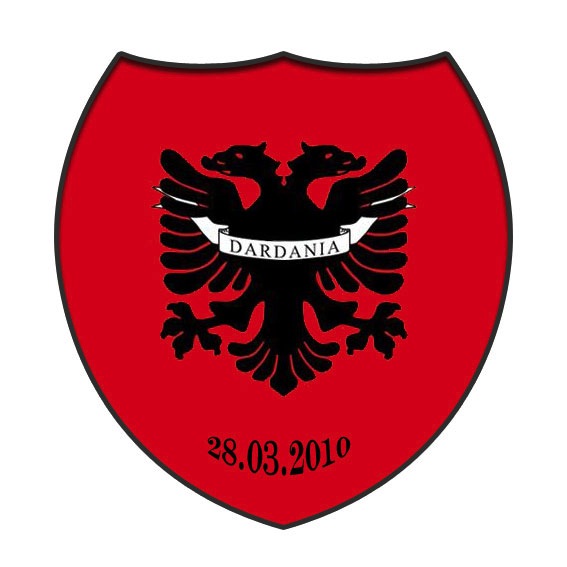 VERKASHETSBERÄTTELSE FÖR ALBANSKA KULTUR- OCH IDROTTSFÖRENINGEN DARDANIA 2018Styrelsens sammansättning:Ordförande:				Muharrem BinakuSekreterare:				Marsela BashaKassör:				Rustem RamaVice ordförande:			Lirije KadriuStyrelse ledamot:			Qerim Tafilaj				Fatmir Bajramaj				Myhedin Salihu 					Kumrije RamaSupleanter:				Xheladin Shabani 			Besim Bushi						Sadije HasaniRevisorer:				Fadil Hajdini				Deli BerishaValberedning:			Mirvete Binaku				Bedri Hoti ers.			                        Avdullah Gerxhaliu				Halit Bajoku        ers.Föreningsmöten/sammankomsterÅrsmöte 24 FebruariStyrelsemöten 13stMöte med Borås Stad  9stMöte med Studiefrämjandet 11stMöte med Föreningsrådet 2st Möte med Integrationsrådet 2stMöte med Arbetsförmedlingen 2 stMöte med hyresvärden (Castellius) 4stMöte med Elfsborg 2stMöte med AB Bostäder 1stMöte med Västragötalands fotbollsförbund 2 stMedlemsmöten/spelarmöten 3 stMöte med tränare 8stMöte med sponsorer 2 stIndividuella möten med sponsorer 3 stFotboll   6 träningsmatcherKnalle cup, Kulturaktiviteter17 februari själständighetsfirande. 27  februari trivsel kväll med live musik(folklmusik)10 mars; Internationella kvinnodagen 23 mars besök av Diasporas departament från Kosovo och albanska kulturcenter i Sverige31mars dico för ungdomar1 aprill artisten Adriana Matoshi träffadde många barn21 aprill träff med Malin Carlsson och Annette Carlson 29 aprill möte med albanska företagare 25 maj Uteaktiviteter, Kransmossen.3 juni en grupp kvinnor deltog i ledarutbildningen steg 26 juni firande av Sveriges National Dag-uteaktiviteter 9 juni Firande av Ramadan15 juni trivselkväll med spelare på Borås Wok16 juni Firande av Bajram20 juni hämtning av skolmöbler från Björkäng21 juni hämtning av skolmöbler från Björkäng16 augusti hämtning av skolmöbler18 augusti demontera skolmöbler20 lastat skolmöbler och skickat till Peja30 September familjekväll med författare och live musik28 Oktober familjeväll 1 November Dialog kring bidragssystemet med Borås Stad7 November Föreningsgalan24 november firande av  Albaniens Nationaldag8 December kulturkväll med folkmusik31 december firande av NyåretFredagar trivselkvällar(kvinnor)  Måndagar,Tisdagar,onsdagar och fredagar inomhus fotbollTittande på EM-kval PV i alla Elfsborgs hemma-matcher och några Norrby If-s matcherUndertecknade överenskommelse med Kosovos RegeringSvårt att genomföra: Publik Värdar, inventarier och arbete i lokalenEj genomfört: Kiosken och Éntre,hemmamatcher(Kransmossen)Andra aktiviteter:Danslektioner för barn, ungdomar och vuxnaSång och kör och litteraturläsningStudiecirklar (Studiefrämjandet)Barnaktiviteter med modersmålslärareBio för barnFotboll för barn Fotboll för vuxnaStudiecirklar (SISU)Samarbete med Bosniska föreningen, Elfsborg, Albanska kulturcenter Skene, Albanska föreningen i Växjö, kvinnoföreningen Eleonora  Malmö, Kosovos Kulturcenter i Malmö och Kosovos RegeringSamarbete med modersmålslärarnaLäxhjälpFirande av Nyårsafton i Dardanias lokalSponsorerShala ByggAB bostäder Borås StadTeam SportiaBygg system i väst AB Elektriska (Arsim Lena)Kosovos RegeringMedlemsantalMedlemsantalet uppgick till  825   personer.MedlemsavgiftenMedlemsavgiften har varit 100 kronor för personer över 18 år och 50 kr för dem under 18 årSlutordFöreningen har under året haft som målsättning att värva nya medlemmar. Vi har försökt med nya grepp för att få ungdomar att intressera sig för föreningsverksamheten och detta kommer vi att fortsätta att arbeta med. Vi har ställt upp som publikvärdar till Elfsborg och säkrat föreningskassan bra.  Vi har lyckats genomföra de mest viktiga och behövliga aktiviteterna för verksamhetsåret 2018.Fotbollsklubben kom 2-a i Div.6, men vi behöll våra tränare (nytt avtal) som varit tränare hos oss tidigare och vi har värvat nya spelare.Kulturverksamheten och de aktiviteter vi genomfört har varit mycket positivt mottagna av medlemmarna med förhoppning om att vi även fortsättningsvis kan bedriva en så rik kulturverksamhet som möjligt.Vi i styrelsen vill tacka för det förtroende som visats oss under året. Styrelsen för Albanska kultur- och idrottsföreningen Dardania 			Muharrem Binaku ordf.			